Find someone who …In the ‘Sei bravo/a in…?’ column of the table below, place a tick next to subjects you are good at and a cross next to subjects you are not good at.In the ‘emoji’ column, draw the appropriate emoji to describe how much you like or don’t like each subject and to create a sentence in Italian, using mi piace molto (), mi piace (), mi piace un po´ (), non mi piace () or non mi piace per niente ().When directed by your teacher, walk around the room and ask another student in the class if they are good at or not good at the subjects in your table using the structure Sei bravo/a in [subject]? If they say they have the same ability in the subject as you, put their name next to the subject in the ‘Sei bravo/a in…?’ column.Next, ask the same person whether they like that subject or not using the structure, Ti piace [subject]? If they have the same preference as you, add their name to the ‘Ti piace…?’ column.Don’t forget to use the phrase, Anch’io when you find a match. Find a new partner and repeat the process. See how many names you can collect! The student who collects the most names is the winner.*Remember to use the plural form of the verb: piacciono.© State of New South Wales (Department of Education), 2024The copyright material published in this resource is subject to the Copyright Act 1968 (Cth) and is owned by the NSW Department of Education or, where indicated, by a party other than the NSW Department of Education (third-party material).Copyright material available in this resource and owned by the NSW Department of Education is licensed under a Creative Commons Attribution 4.0 International (CC BY 4.0) license.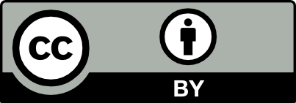 This license allows you to share and adapt the material for any purpose, even commercially.Attribution should be given to © State of New South Wales (Department of Education), 2024.Material in this resource not available under a Creative Commons license:the NSW Department of Education logo, other logos and trademark-protected materialmaterial owned by a third party that has been reproduced with permission. You will need to obtain permission from the third party to reuse its material.Links to third-party material and websitesPlease note that the provided (reading/viewing material/list/links/texts) are a suggestion only and implies no endorsement, by the New South Wales Department of Education, of any author, publisher, or book title. School principals and teachers are best placed to assess the suitability of resources that would complement the curriculum and reflect the needs and interests of their students.If you use the links provided in this document to access a third-party's website, you acknowledge that the terms of use, including licence terms set out on the third-party's website apply to the use which may be made of the materials on that third-party website or where permitted by the Copyright Act 1968 (Cth). The department accepts no responsibility for content on third-party websites.materiaSei bravo/a in…?❌✔emojiSei bravo/a in…?(nome)Ti piace…?(nome)la musical’educazione fisicale scienze*l’informatical’artel’inglesela geografiala storial’italianola matematica